回路の図に使う記号回路を図でに表すときは，下の表のように，絵のかわりに記号を使います。下の記号の中からそれぞれに当てはまる記号をえらんで，上の表の中にかきましょう。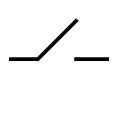 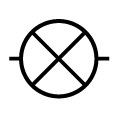 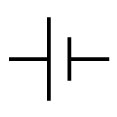 ○ 電池の＋極から－極へ向かう電流の通り道をたどり，に記号をかく。下の右の図のわくの中に当てはまる記号をかきましょう。○ 電池の＋極からどう線でつないでいく。どう線は直線でかき，角は直角にかく。下の右の図に，点線に沿ってどう線をかきましょう。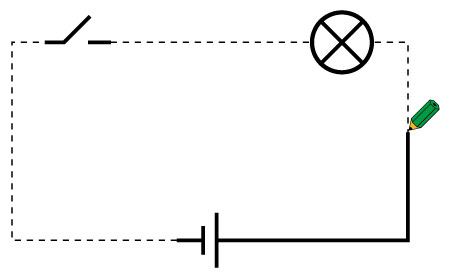 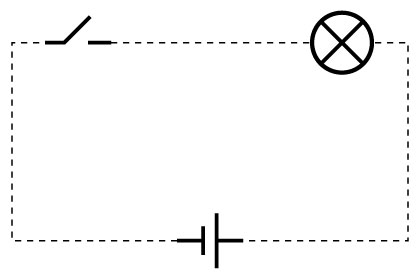 豆電球かん電池スイッチ絵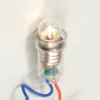 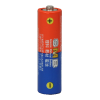 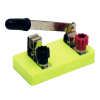 記号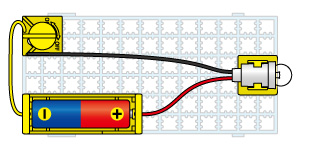 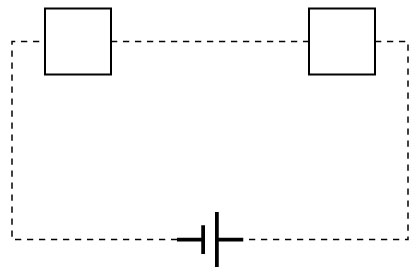 